ADONYI KÖZÖS ÖNKORMÁNYZATI HIVATAL JEGYZŐJE2457 Adony, Kossuth L. u. 4. 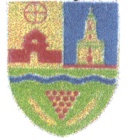 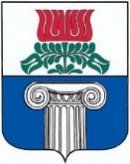 Tel:25/504-550/22,23Fax: 25/504-555email: jegyzo@adony.huwww.adony.hu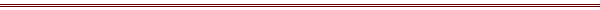 Magánfőző bejelentéseA jövedéki adóról és a jövedéki termékek forgalmazásának különös szabályairól szóló 2003. évi CXXVII. törvény 67/A. § (1) bekezdésében meghatározott kötelezettségnek eleget téve:1. Magánfőző ( több tulajdonos esetén a 3. pontban szereplő adatokat is meg kell adni!)1. Neve:………………………………………………………….…….…………………...….………2. Születési helye:……………………………….. Születési ideje: ……… év…..…hó..…...nap3. Anyja születési és családi utóneve:…………..…………………………………………………4. Adóazonosító jele: ………………………....……..5. Lakóhelye: ………..   ……………………..….……………………………………város/község	 …………………..…….... közterület…………...…….. közterület jelleg………hsz……..ép.	 ……..lh……..em……..ajtó6. Levelezési címe: ………..   …………………..…….…………………….………város/község	 …………………..……... közterület………….……..… közterület jelleg………hsz……..ép.	 ……..lh……..em……..ajtó7. Telefonszáma:………………………..…….….. e-mail címe:………...………………………..2. Magánfőző berendezés1. Tulajdonszerzésének ideje: ……….. év ……….. hó ……….. nap2. Űrtartalma: ………………… liter3. Tárolásának helye:….………..   …………………….…………………….…..……város/község   ……………………….……..….közterület……….….……közterület jelleg…….…hsz….…..ép.   ……..lh……..em……..ajtó4. Használatának helye: :….……..   …………………….……………………………város/község   ……………………….……..….közterület…….…….……közterület jelleg…….…hsz……...ép.   ……..lh……..em……..ajtó3. Több tulajdonos esetén tulajdonostárs(ak):1. Neve:…………………………………………………………….…………………………………    Adóazonosító jele: …………………………..    Lakóhelye: ………..   ………………………………………………………………város/község    ………………………..……….közterület………….……közterület jelleg………hsz……..ép.    ……..lh……..em……..ajtó2. Neve:…………………………………………………………….…………………………………    Adóazonosító jele: …………………………..    Lakóhelye: ………..   ………………………………………………………………város/község    ………………………..……….közterület………….……közterület jelleg………hsz……..ép.    ……..lh……..em……..ajtó3. Neve:…………………………………………………………….…………………………………    Adóazonosító jele: …………………………..    Lakóhelye: ………..   ………………………………………………………………város/község    ………………………..……….közterület………….……közterület jelleg………hsz……..ép.    ……..lh……..em……..ajtóA Jöt. 67/A. § (1) A magánfőző a 63. § (2) bekezdés 11. pontja szerinti desztillálóberendezés feletti tulajdonszerzést az azt követő 15 napon belül köteles bejelenteni a lakóhelye szerinti önkormányzati adóhatósághoz.Adony, ……… év ……… hó ……… nap 			…………………………………..								        a bejelentő aláírása